 Тема проекта: «Весеннее пробуждение природы» 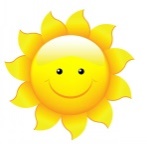                                                                        (младшая группа)Актуальность: Природа оставляет большой след в душе ребенка, потому что она своей красотой и многообразием воздействует на все его чувства. Тип проекта: познавательно – информационныйСрок проекта: краткосрочныйУчастники проекта: дети младшей группы, воспитатели, родители.Цель: формирование элементарных представлений о весне, сезонных изменениях в природе.Задачи: - познакомить детей с изменениями  в живой и неживой природе, в жизни растений и животных весной (таяние снега, сосулек, солнце светит ярко, земля и вода прогревается солнцем);
 - формировать познавательную активность детей при проведении экспериментов, наблюдений;
- развивать игровые,  сенсорные, речевые способности, учитывая индивидуальные и возрастные особенности ребенка;
- побуждать детей совершенствовать навыки рисования и лепки;
- развивать мышление, пространственное воображения с помощью конструирования.Итоговое мероприятие: Вечер досуга «Весенняя сказка»,                                              Коллективная работа « Пришла весна»                                                             Содержание проекта.Образовательная  областьФормы работы         Физическое развитиеКомплекс утренней гимнастики: «Светит солнышко с утра»Бодрящая гимнастика: «Птичка села на окошко», «Наши сонные ладошки просыпались…»Дыхательные упражнения: «Одуванчик», «Шарик лопнул»Гимнастика для глаз: « Солнышко», «Наши глазки»Игровой самомассаж: «Дождик бегает по крыше», «Ежик»«Дорожка здоровья» (для профилактики плоскостопия)Физминутки: «Ветер», «Птички прилетели», «Выросли цветы»Пальчиковые игры: «Распускаются цветы», «Что за пальчики такие», «Солнышко»Подвижные игры: «Солнышко и дождик», «Воробушки и кот», «По узенькой дорожке»Народные игры: «Греет солнышко теплее», «Шел медведь»Игры соревнования: «Кто быстрее добежит до дерева» Психогимнастика: «Улыбнулись солнышку» Образовательная  областьФормы работы        Речевое                           развитиеБеседа: «Пришла весна», «О чем нам расскажет весенний лес»Гимнастика веселого язычка: «Пароход гудит», «Заборчик».Дидактические игры: «Кому что нужно?», «Чего не стало?», «Кто на веточке сидит?», «Кто живет в лесу?» Чтение художественной литературы: р. н. с. «Заюшкина избушка», Е.Карганова «Если снег повсюду тает», «Подснежники» Г. Ладанщиков, «Весна» С. МаршакРазучивание стихов: «Весенний ветерок», «Весна»Потешки: «1,2,3,4,5 -  собираемся гулять», «Солнышко»Ситуативный разговор: «Что случилось с зайчиком, почему он промочил ножки?»Образовательная  областьФормы работы Познавательное           развитиеЭкспериментирование: «Свойства воды», « Откуда появилась лужа», «Окрашивание воды»Исследование объектов окружающего мира: наблюдение за сезонными изменениями в живой и не живой природе в весенний период.Наблюдение за срезанными веточками с разных деревьев.Беседы: «Какие опасности таятся на улице весной»Проблемные ситуации: «Почему весело щебечут птицы?», «Почему растаял снег?»Конструирование: «Мостик через ручеек», «Дорожки к домику», «Заборчик» Конструирование из природного материала: « Гнездышки для птичек»Дидактические игры: «Один – много», «Времена года», «Когда это бывает?», «Летает – не летает», «Составление картинки из геометрических фигур»Образовательная  областьФормы работы Социально –  коммуникативное    развитиеСвободное общение: «Что ты увидел на улице утром?»Игровые ситуации: «Чебурашка промочил ножки»Сюжетно - ролевая игра «Семья» сюжет: «Собираемся на прогулку», «Напоим чаем гостей», «Мама собирает дочку в детский сад» Театрализованные игры: «Сложи и назови сказку», «Кто спрятался в избушке?», «Звери и птицы встречают весну»Игры на развитие эмоций: «Угадай настроение», «Поссорились и помирились»Коммуникативные игры: «Не сердись, а улыбнись», «Если нравится тебе…», Игры - фантазирования: «Путешествие в весенний лес»Игры с природным и бросовым материалом: «Выложи из камушков и веточек солнышко, облачко, цветок»Образовательная  областьФормы работыХудожественно - эстетическое развитиеРисование:  «Выросли цветы необычной красоты», «Солнышко», «Бегут ручейки»Лепка: «Первая травка», «Лучики для солнышка» Аппликация: «Скворечник для птиц», «Дождик», «Первые листочки»Оригами: «Птичка»Коллективная работа: «Пришла весна» (смешанная техника)